PEGATINAS PARA VEHÍCULOS 2023Estará A LA REBAJA 12/12/222022 Village Sticker caducará 12/31/23LAS CALCOMANÍAS DE LOS VEHÍCULOS DEBEN EXHIBIRSE EN LOS VEHÍCULOS ANTES DEL 13 DE FEBRERO DE 2023Los residentes de Robbins deben comprar y exhibir una calcomanía de vehículo para cada vehículo que esté registrado o alojado dentro de la Aldea.  La pegatina del vehículo debe renovarse cada año y fijarse en la esquina inferior derecha del parabrisas delantero.Las pegatinas se pueden comprar en el ayuntamiento:Lunes a Viernes de 9:00 am a 3:00 pmPor favor, haga cheques a nombre de Village of Robbins ** También se aceptan tarjetas de efectivo, crédito y débito_____________________________________________________________________________________________________TABLA DE TASASTIPO DE VEHÍCULO O TRANSPORTE	                                                                  	 En o Antes 		Después		13 de febrero de 2023     13 de febrero de 2023Pasajero									$30.00 			$70.00		Tercera edad										(Limitado a un total de 2 por hogar) **					$20.00			$60.00	Motocicletas								$26.00			$66.00	Vehículos Recreativos							$40.00			$80.00Transferencias/Reemplazos						$ 5.00						Camiones:Peso bruto 8,000 lbs. o menos						$45.00			$85.00		Peso bruto – 8,001 a 16,000 lbs.						$55.00			$95.00	Peso bruto superior a 16,000 lbs.						$85.00			$125.00						** Las tarifas para personas de la tercera edad se aplican a una persona de 6 a5 años o más, antes del 13 de febrero de 2023 de la temporada actual.  Se permite un máximo de dos (2) calcomanías de tarifas para personas mayores por hogar con dos personas diferentes que tengan 65 años  o más.  Se requiere prueba de edad a través de la licencia de conducir vigente.Los nuevos residentes o negocios deben comprar y exhibir calcomanías de vehículos dentro de los treinta días posteriores a la mudanza a la Aldea.Los compradores de un vehículo nuevo deben comprar y mostrar una pegatina válida de Village dentro de los treinta días posteriores a la compra.Las pegatinas están disponibles para su compra el 1 de diciembre 12, 2022 y deben mostrarse antes del 13 de febrero de 2023.La transferencia de la calcomanía se permite una sola vez cuando un propietario proporciona evidencia de la eliminación de un vehículo y transfiere la calcomanía al vehículo nuevo por $ 5.00.Se puede comprar una pegatina de reemplazo para una pegatina perdida o robada por una tarifa de $ 5.00.El pago de multas por demora no eximirá a una persona de ninguna otra multa impuesta por la operación de un vehículo de motor sin la exhibición de una etiqueta adhesiva adecuada.Las pegatinas de los vehículos no son reembolsables.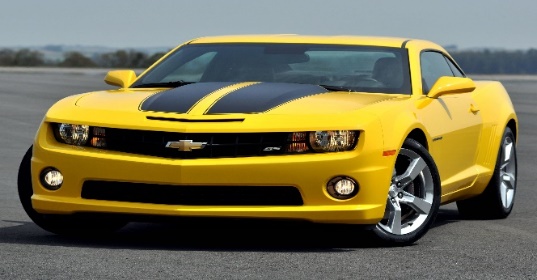 Sharon S.  Dyson/Village Secretario